Publicado en San Juan el 20/04/2017 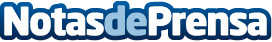 Por primera vez se incluye a la Cerrajería de Seguridad en la legislación españolaYa puesta en vigencia en España la Ley de Protección de la Seguridad Ciudadana, y a instancias, entre otros, de UCES, Unión de Cerrajeros de SeguridadDatos de contacto:Rodríguez e hijos cerrajeros661788984Nota de prensa publicada en: https://www.notasdeprensa.es/por-primera-vez-se-incluye-a-la-cerrajeria-de Categorias: Derecho Comunicación Valencia Construcción y Materiales http://www.notasdeprensa.es